Washington State Design Contest 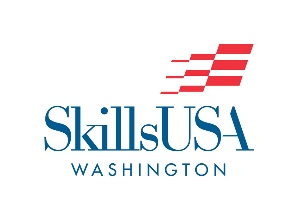 OFFICIAL RULESThe SkillsUSA Washington State Design Contest (formerly called the State Pin Design Contest) is open to all student members of the organization.  Three designs will be selected:   The 1st place design will be the official Pin of the SkillsUSA Washington Leadership and Skills Conference and receive $75.  The pin will be given to state conference registrants and used for trading at NLSC.The 2nd and 3rd place designs may be the official Program Cover or possibly a T-shirt for SkillsUSA Washington at the state or national level and receive $50 each.All designs submitted should be appropriate for use on a pin, T-shirt or publication.  Students may specify their preference for pin, cover or t-shirt.  All entries must be submitted to SkillsUSA Washington and will become property of SkillsUSA Washington. Only five entries per SkillsUSA member permitted. ELIGIBILITYThis competition is open to all registered SkillsUSA students from a middle or high school program. ENTRY DEADLINEAll entries must be received by the SkillsUSA Washington State Director on or before January 29th, 2021.JUDGINGAll entries will be judged by SkillsUSA Washington Design Committee, State Staff, Board of Directors, and State Officer Team.  Final entries will be judged by SkillsUSA Washington active chapters.  Each chapter will receive one vote. The winners of the competition will be announced during the opening ceremony the State Conference.SPECIFICATIONS - All entries must comply with the following specifications or will be disqualified: The design should reflect aerospace or Boeing in recognition of their conference sponsorship.The design should include the text “SkillsUSA Washington” and the “year”Do not make SkillsUSA two words or separate SkillsUSA by a hyphen or any other means.The whole SkillsUSA Emblem cannot be used in the design.The design (not including a solid background) may include up to 4 distinct colors, not blended.   A finished pin will be no larger than 1.5” x 1.5”. Please take into consideration the reduction and size. Very small or intricate detail in your design might not be seen in the finished product.  An ideal t-shirt design will be no larger than 8 ½” x 11” and the state program will be 5 ½” x 8”.For the T-shirt, the art will be adjusted to fit the front of the shirt, and industry logos may be added to shirt. Design team will consider artistic elements of balance, originality, and contrast.It is okay to use clip art but no trademark or copywrite designs.All entries must include the following: students name and email, advisors name, phone number & email, name of SkillsUSA chapter (on attached form).SkillsUSA retains the right to make modifications to the final design as necessary to produce a pin, program cover or T-shirt to our standards and to the manufacturer’s specifications and abilities. Entries received after the deadline will not be considered. Entries must be received by the SkillsUSA Washington State Director on or before January 29, 2021.  Please send all entries to: tlufkin@comcast.net.
